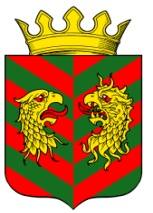 СОВЕТ ДЕПУТАТОВ МУНИЦИПАЛЬНОГО ОБРАЗОВАНИЯ «КЯХТИНСКИЙ РАЙОН» РЕСПУБЛИКИ БУРЯТИЯРЕШЕНИЕ«29» октября 2021 года                                                                 № 7-40Сг. КяхтаОб утверждении Положения об общественной приемной депутата Совета депутатов муниципального образования «Кяхтинский район» в избирательном округеВ соответствии со ст. 24, 26 Устава МО «Кяхтинский район», Регламента Совета депутатов МО «Кяхтинский район», утвержденного решением Совета депутатов МО «Кяхтинский район» от 22.02.2018г № 2-58С,  Совет депутатов МО «Кяхтинский район» Республики Бурятия РЕШИЛ:1.  Утвердить Положение об Общественной приемной депутата Совета депутатов МО «Кяхтинский район» в избирательном округе(Приложение 1);2. Контроль  за исполнением настоящего решения возложить на постоянную депутатскую комиссию Совета депутатов МО «Кяхтинский район» по социальному развитию, работе с общественными организациями, регламенту, законности и охране прав граждан.3. Настоящее решение вступает в силу со дня его принятия.Председатель Совета депутатовМО «Кяхтинский район»                                                                  И.В.МатаевПриложение № 1 к решению Совета депутатов МО «Кяхтинский район» от «29» октября 2021г. № 7-40СПОЛОЖЕНИЕоб общественной приемной депутата Совета депутатов МО «Кяхтинский район» в избирательном округеОбщие положенияНастоящее Положение определяет правовое положение, порядок работы Общественной приемной депутата Совета депутатов МО «Кяхтинский район» (далее по тексту – Общественная приемная депутата) в избирательном округе.Организацию работы Общественной приемной депутата, обеспечение реализации ее функций и задач осуществляет депутат и помощник депутата.Контроль за работой Общественной приемной депутата, за надлежащим исполнением Общественной приемной депутата ее функций и задач осуществляется специалистом Совета депутатов МО «Кяхтинский район».Деятельность Общественных приемных депутатов координируется Председателем Совета депутатов МО «Кяхтинский район».В своей работе Общественная приемная депутата руководствуется Конституцией Российской Федерации, Конституцией Республики Бурятия, законами Российской Федерации и Республики Бурятия, Уставом муниципального образования «Кяхтинский район», Регламентом Совета депутатов МО «Кяхтинский район», настоящим Положением, решениями районного Совета депутатов и правовыми актами председателя Совета депутатов МО «Кяхтинский район».Общественная приемная депутата используется для следующих целей:- организация приема избирателей, иных лиц, обратившихся по вопросам, отнесенным к компетенции депутата Совета депутатов МО «Кяхтинский район».- содействие избирателям в осуществлении их законных прав и интересов, оказание им консультативной помощи в подготовке документов, необходимых для рассмотрения обращений органами государственной власти, органами местного самоуправления и должностными лицами  в соответствии с их компетенцией.- учет, анализ и обобщение обращений избирателей, а также результатов встреч с должностными лицами органов государственной власти, органов местного самоуправления, предприятий, иных организаций и подготовка предложений соответствующим органам, должностным лицам по вопросам, связанным с обращениями избирателей.- рассмотрение обращений граждан, совершенствование форм и методов работы по качественному разрешению поставленных в них вопросов.- информирование избирателей о деятельности депутата Совета депутатов МО «Кяхтинский район».- осуществление иных полномочий депутата Совета депутатов МО «Кяхтинский район» в соответствии с действующим законодательством Российской Федерации и Республики Бурятия по работе с избирателями.Основные функции Общественной приемной депутатаРегистрация и рассмотрение обращений, поступивших по почте и на личном приеме в Общественной приемной депутата, осуществляется в соответствии с Федеральным законом от 02.05.2006 года № 59-ФЗ «О порядке рассмотрения обращений граждан Российской Федерации».Контроль за своевременным рассмотрением обращений граждан, поступивших по почте и на личном приеме в Общественной приемной депутата.Основные задачи Общественной приемной депутата Прием граждан в Общественной приемной депутата.Рассмотрение поступивших обращений, подготовка по ним ответов, разъяснений и других мер реагирования. Взаимодействие с органами государственной власти и органами местного самоуправления, организациями, общественными объединениями по вопросам рассмотрения обращений граждан.Осуществление контроля за своевременным и полным рассмотрением обращений граждан, направленных Общественной приемной депутата в органы государственной власти и органы местного самоуправления, организации, общественные объединения.Информирование граждан о результатах рассмотрения в Общественной приемной депутата их писем, предложений, заявлений и жалоб.Учет, анализ и обобщение обращений, поступивших в Общественную приемную депутата, выработка предложений по устранению причин, послуживших основанием для обращения. Оперативное и периодическое информирование Общественной приемной районного Совета депутатов о результатах работы.Организация деятельности Общественной приемной депутата Местонахождение Общественной приемной депутата определяется депутатом районного Совета депутатов самостоятельно.Расходы за пользование помещением Общественной приемной депутата, оборудование его мебелью, оргтехникой, средствами связи и т.д. производится депутатом из компенсационных выплат на осуществление депутатских полномочий.Общественная приемная депутата должна иметь вывеску с указанием Ф.И.О. депутата, графика работы Общественной приемной депутата. Информация о работе Общественной приемной депутата, график ее работы, в том числе график приема депутатом, и иные сведения также размещаются на стенде, в информационных  листках и объявлениях.В Общественной приемной депутата ведется учет всех обращений граждан. С этой целью ведется журнал регистрации обращений граждан, включающий информацию о заявителе, содержании жалобы или обращения, результаты рассмотрения, дата извещения заявителя о решении по обращению и иные необходимые сведения.Запросы депутатов и иные официальные обращения депутатов по вопросам, связанным с депутатской деятельностью, регистрируются в аппарате районного Совета депутатов.График работы Общественной приемной депутата на предстоящий квартал утверждается депутатом, и направляются в аппарат Совета депутатов МО «Кяхтинский район». До начала соответствующего квартала.Депутат также может организовать работу общественной приемной с выездом в поселение, входящие в состав соответствующего муниципального района.